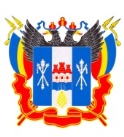 МИНИСТЕРСТВО ОБЩЕГО И ПРОФЕССИОНАЛЬНОГО ОБРАЗОВАНИЯ РОСТОВСКОЙ ОБЛАСТИГОСУДАРСТВЕННОЕ КАЗЕННОЕ ОБЩЕОБРАЗОВАТЕЛЬНОЕ УЧРЕЖДЕНИЕРОСТОВСКОЙ ОБЛАСТИ «ЗЕРНОГРАДСКАЯ СПЕЦИАЛЬНАЯ ШКОЛА-ИНТЕРНАТ»(ГКОУ РО «ЗЕРНОГРАДСКАЯ СПЕЦИАЛЬНАЯ ШКОЛА-ИНТЕРНАТ»)        ПРИНЯТО                                                                   УТВЕРЖДЕНО на заседании  педагогического совета                                     приказом ГКОУ РО     (протокол  от 17.05.2021 №09)                         «Зерноградская специальная школа-интернат»                                                                                       от  17.05.2021 № 252                                                                    Директор___________________В. Н. ХарченкоПОЛОЖЕНИЕо порядке оформления возникновения, приостановления и прекращения отношений между образовательным учреждением и обучающимся и (или) родителями (законными представителями) несовершеннолетних обучающихся   2021 год1. Общие положения1.1. Порядок  оформления возникновения, приостановления и прекращения отношений между Государственным казенным общеобразовательным учреждением Ростовской области «Зерноградская специальная школа-интернат» и  обучающимися и (или) родителями (законными представителями) несовершеннолетних обучающихся (далее по тексту – Порядок) является локальным нормативным актом и регламентирует процедуру оформления возникновения, приостановления и прекращения отношений между Государственным казенным общеобразовательным учреждением Ростовской области «Зерноградская специальная школа-интернат» (далее по тексту – Образовательное учреждение) и  обучающимися и (или) родителями  (законными представителями) несовершеннолетних обучающихся.  1.2. Порядок  принят в  целях обеспечения и соблюдения конституционных прав граждан Российской Федерации на образование, гарантии общедоступности и бесплатности начального общего, основного общего образования.1.3.  Порядок регламентирует оформление возникновения, изменения и прекращения отношений между Образовательным учреждение  и обучающимся и (или) родителями (законными представителями) несовершеннолетних обучающихся. Порядок разработан в соответствии со статьями 53, 54, 55, 57 Федерального Закона от 29.12.2012 № 273-ФЗ «Об образовании в Российской Федерации», иными федеральными законами и подзаконными актами, Уставом  Образовательного учреждения.1.4. Под отношениями в Порядке понимается совокупность общественных отношений по реализации права граждан на образование, целью которых является освоение обучающимися содержания образовательных программ начального общего, основного общего образования.1.5. Настоящий Порядок  разрабатывается и принимается  на заседании Педагогического совета Образовательного учреждения, утверждается приказом Образовательного  учреждения, с учетом мотивированного мнения родителей (законных представителей) несовершеннолетних обучающихся.1.6. Порядок принимается на неопределенный срок. После принятия новой редакции Положения предыдущая редакция утрачивает силу.2. Возникновение образовательных отношений2.1 Основанием возникновения образовательных отношений является приказ Образовательного учреждения о приеме лица на обучение в Образовательное учреждение.2.2. Права и обязанности обучающегося, предусмотренные законодательством об образовании и локальными нормативными актами Образовательного учреждения, возникают у гражданина, принятого на обучение, с даты, указанной в приказе о приеме лица на обучение.2.3. При приеме лица на обучение Образовательное учреждение знакомит его и (или) его родителей (законных представителей) со свидетельством о государственной регистрации, Уставом, лицензией на осуществление образовательной деятельности, свидетельством о государственной аккредитации,  образовательными программами и другими документами регламентирующими организацию и осуществление образовательной деятельности в Образовательном учреждении.2.4. Между Образовательным учреждением и лицом, зачисляемым на обучение (родителями (законными представителями) несовершеннолетнего лица) заключается договор об образовании, в котором указываются основные характеристики образования, в том числе вид, уровень и (или) направленность образовательной программы (часть образовательной программы определенных уровня, вида и (или) направленности), форма обучения, срок освоения образовательной программы (продолжительность обучения).2.5.. Основания расторжения в одностороннем порядке организацией, осуществляющей образовательную деятельность, договора об оказании платных образовательных услуг указываются в договоре.3. Изменение образовательных отношений3.1 Образовательные отношения изменяются в случае изменения условий получения обучающимся образования по конкретной основной или дополнительной образовательной программе, повлекшего за собой изменение взаимных прав и обязанностей обучающегося и Образовательного учреждения.3.2 Образовательные отношения могут быть изменены как по инициативе обучающегося (родителей (законных представителей) несовершеннолетнего обучающегося) по его заявлению в письменной форме, так и по инициативе Образовательного учреждения.3.3 Основанием для изменения образовательных отношений является приказ Образовательного учреждения. 3.4 Права и обязанности обучающегося, предусмотренные законодательством об образовании и локальными нормативными Образовательного учреждения изменяются с даты издания приказа или с иной, указанной в нем даты.4. Приостановление образовательных отношений4.1 Образовательные отношения могут быть приостановлены в случае отсутствия обучающегося на учебных занятиях по следующим причинам:1) продолжительная болезнь; 2) длительное медицинское обследование;3) иные семейные обстоятельства.4.2 Приостановление образовательных отношений, осуществляется по письменному заявлению обучающегося (родителей (законных представителей) несовершеннолетнего обучающегося). Форма заявления о приостановлении образовательных отношений  разрабатывается в Образовательном учреждении и размещается на официальном сайте Образовательного учреждения в сети «Интернет». Приостановление образовательных отношений оформляется приказом Образовательного учреждения.5. Прекращение образовательных отношений4.1. Образовательные отношения прекращаются в связи с отчислением обучающегося из Образовательного учреждения:1) в связи с получением образования (завершением обучения);2) досрочно по основаниям, установленным законодательством об образовании.4.2. Образовательные отношения могут быть прекращены досрочно в следующих случаях:1) по инициативе обучающегося или родителей (законных представителей) несовершеннолетнего обучающегося, в том числе в случае перевода обучающегося для продолжения освоения образовательной программы в другую организацию, осуществляющую образовательную деятельность;2) по инициативе Образовательного учреждения в случае применения к обучающемуся, достигшему возраста пятнадцати  лет, отчисления как меры дисциплинарного взыскания.3) по обстоятельствам, не зависящим от воли обучающегося или  родителей (законных представителей) несовершеннолетнего обучающегося и Образовательного учреждения, в том числе в случае его ликвидации.4.3. Досрочное прекращение образовательных отношений по инициативе обучающегося или родителей (законных представителей) несовершеннолетнего обучающегося не влечет для него каких-либо дополнительных, в том числе материальных, обязательств перед Образовательным учреждением, если иное не установлено договором об образовании.4.4. Основанием для прекращения образовательных отношений является приказ об отчислении обучающегося из Образовательного учреждения. Права и обязанности обучающегося, предусмотренные законодательством об образовании и локальными нормативными актами Образовательного учреждения, прекращаются с даты его отчисления из Образовательного учреждения. 4.5. При досрочном прекращении образовательных отношений Образовательным учреждением в трехдневный срок после издания распорядительного акта об отчислении отчисленному лицу выдается справка об обучении установленного Образовательным учреждением образца. 